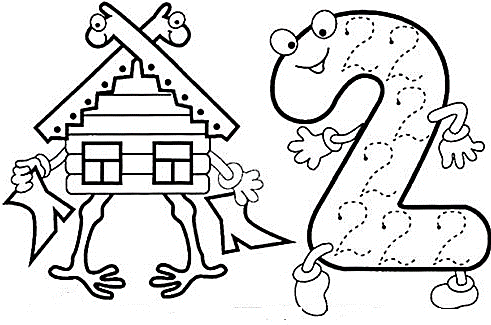 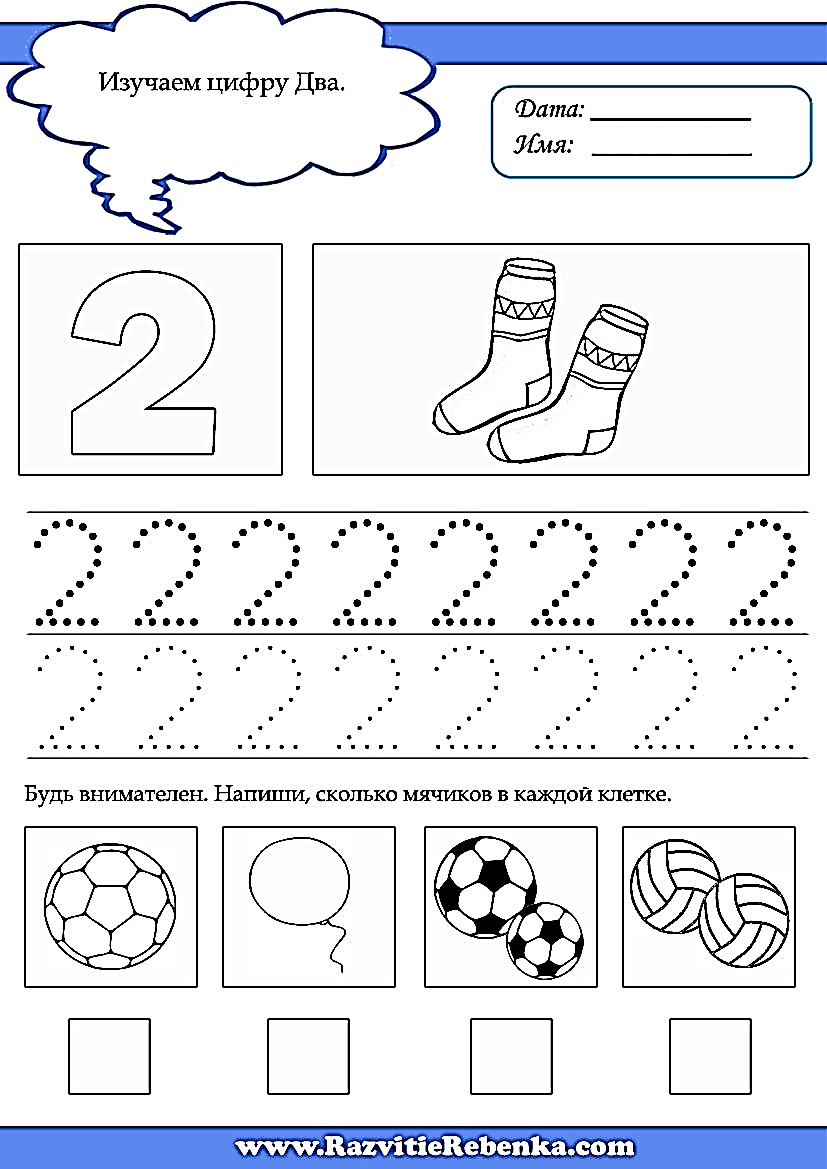 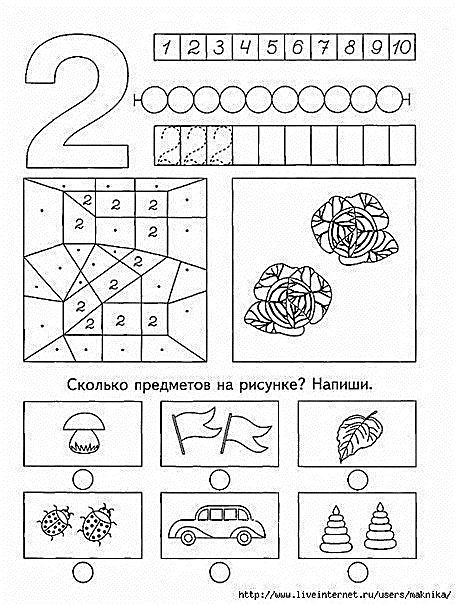 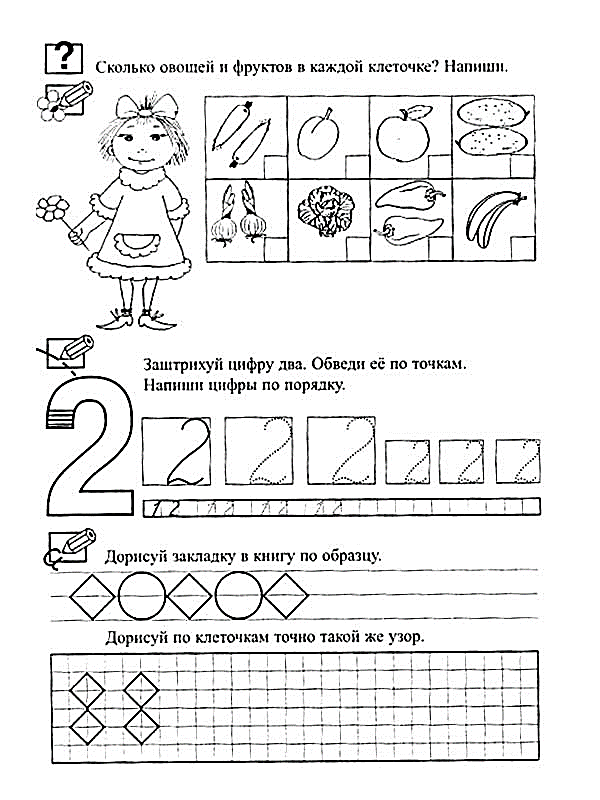 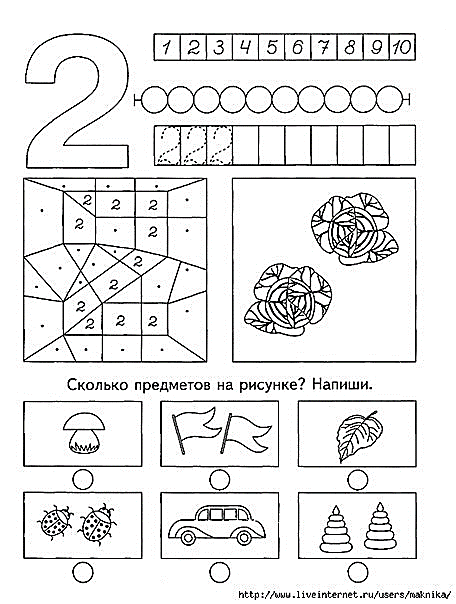 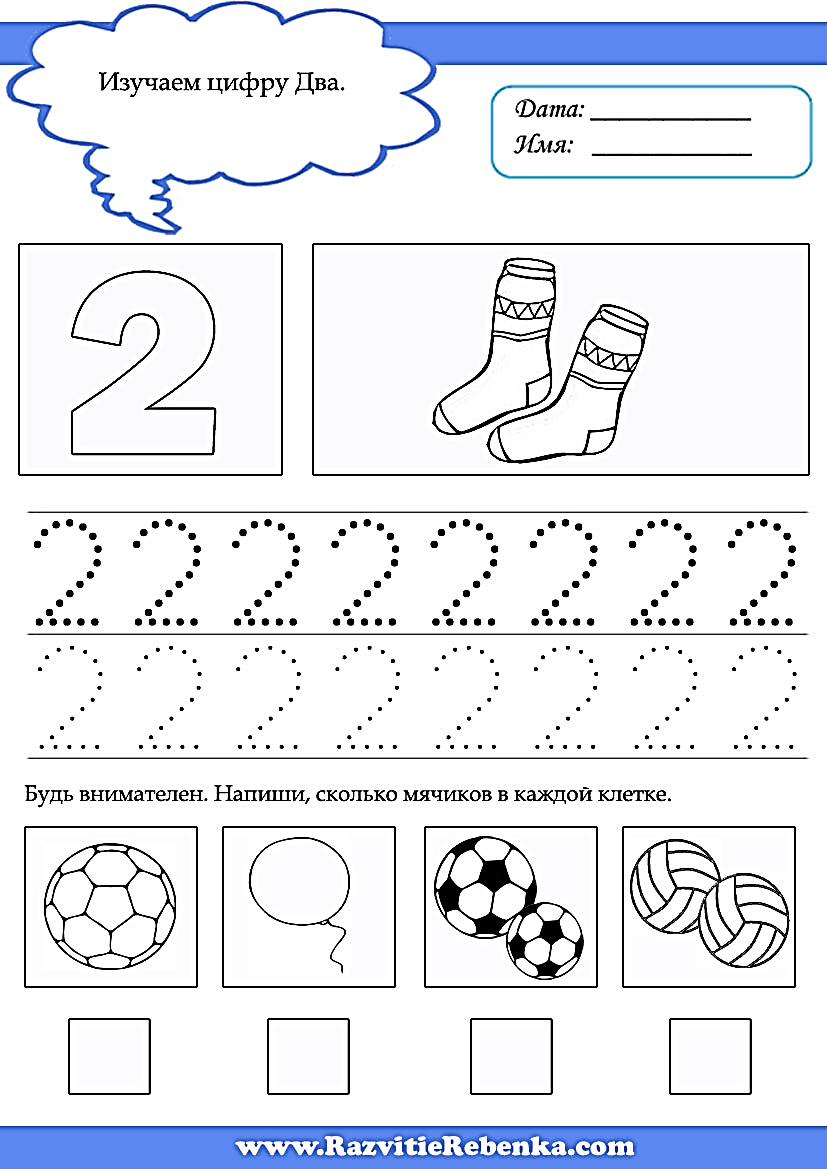 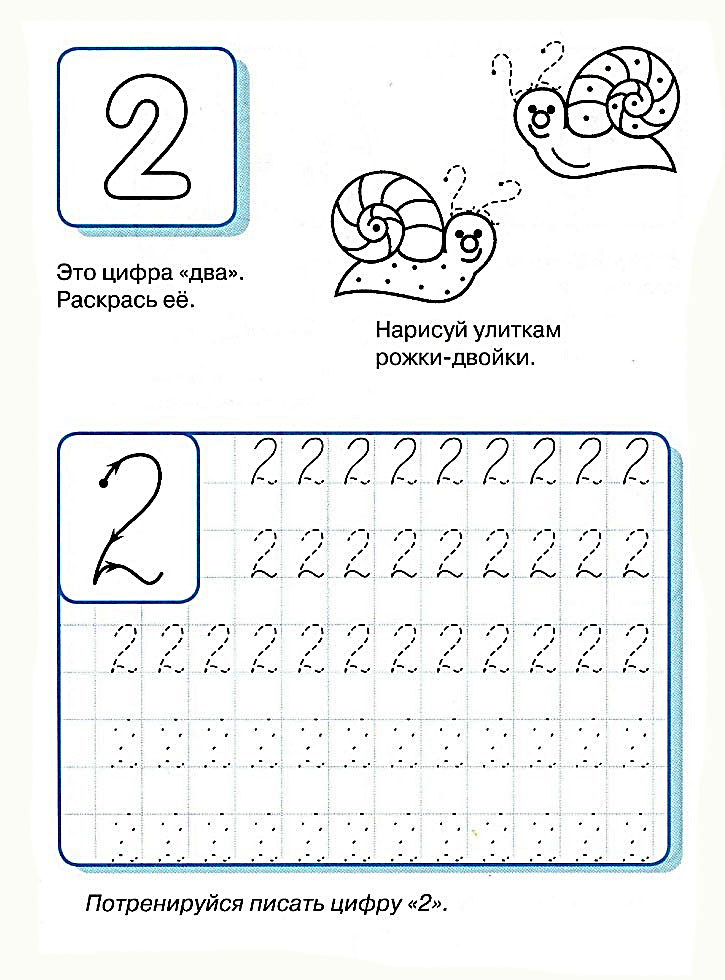 Найди среди фигур одинаковые и раскрась их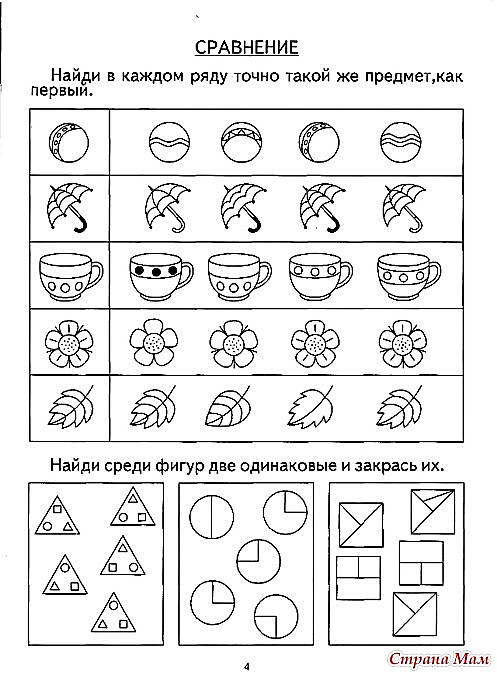 